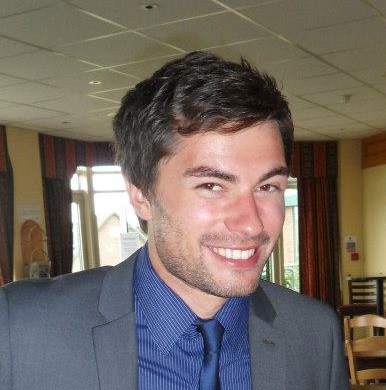  Curriculum VitaeContact InformationThomas SteggallDoB: 25/09/1990Home Address: 13 Mill Lane, Trimley St Martin, Felixstowe, Suffolk, IP11 0RN, EnglandUniversity Address: 264 Welford Road, Leicester, LE2 6DP, EnglandTelephone: 07525930628Email: tomsteggs@hotmail.comGCSEsScience (A*, A*), English (A*, A), Maths (A, A), History (A*), Media Studies (A*), Geography (A), Religious Studies (A), French (C)AS LevelsEconomics (B), General Studies (A)A LevelsGeography (A), Biology (B), Chemistry (C)Higher EducationI am in my final year of study at the University of Leicester reading Politics and Economics. In my first and second years I have been consistent in achieving Firsts. I hope to graduate in July 2013 with a First class degree.About MeI pride myself on being immersed and thorough within any job. At the age of thirteen I was employed as a paper boy and swiftly earned a reputation as a reliable, diligent and hard-working member of a team.  At high school I went on to be Head Boy where I played an important role in representing fellow students and making important decisions. When I turned sixteen I was employed in a popular bistro restaurant as a waiter and, later, a member of the bar staff.  I learned the importance of being fast and efficient whilst working in a demanding  environment and also the value of customer service by working with members of the public. This has been reinforced by working in a bank, whereby it is essential to take a genuine interest in the customer in order to provide the best level of service possible. By providing my services in banking I am well equipped to deal with teller operations and I am consistently reliable and trustworthy, as well as being capable within a sales environment. I am well adapted to all levels of society and I believe communication is vital to facilitating the efficiency of any business or social situation. I am a sociable, happy and optimistic individual and I am very easy to get along with.My degree encapsulates all the qualities needed for employment. Economics displays a good deal of decision making displayed in mathematics as well as being able to analyse and interpret sets of data and various graphs. Politics encourages you to think critically, formulate opinions and engage in discussions and debates, even upon subjects that you may not necessarily agree with, in order to widen your knowledge and broaden your horizons. Both subjects have required me to develop my presentation skills by regularly presenting brief lectures to small classes and using tools like PowerPoint and Excel.I have taken an active role in university lifestyle by writing for the university newspaper. I possess two years writing experience and as of my final year I have attained a place on a board of 12 executive directors. The section that I edit is of a consistent high standard. I always aim to make the section engaging and congruent as well as maintaining a good command of the English language. I have experience in editing the newspaper’s online blog and social media in order to attract more readers. Furthermore, I have taken an active part in recruiting new writers to the newspaper and have been helpful in offering advice and guidance on how to write effectively.  I possess an enthusiastic and gregarious personality and I like to incorporate this into my writing style.I play an array of musical instruments including guitar and bass. In my leisure time I enjoy playing original music in local bands. My other hobbies consist of watching films and reading. When possible, I take great pleasure in travelling; I enjoy exploring new areas, learning about new cultures and meeting new people.I have been driving for 4 years and hold a clean driving licence.ReferencesDave WarrenSantander9 Upper Brook StreetIpswichIP4 1EG05511431832Anthony BrooksBistro on the Quay3 Wherry QuayIpswichIP4 1AS01473 286677Dr Laura BraceUniversity of LeicesterDepartment of Politics and International Relations0116 252 2799lb21@leicester.ac.uk